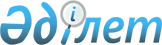 О внесении изменений в решение Арысского городского маслихата от 18 декабря 2015 года № 48/284-V "О городском бюджете на 2016–2018 годы"
					
			С истёкшим сроком
			
			
		
					Решение Арысского городского маслихата Южно-Казахстанской области от 28 ноября 2016 года № 7/46-VI. Зарегистрировано Департаментом юстиции Южно-Казахстанской области 5 декабря 2016 года № 3898. Срок действия решения - до 1 января 2017 года      В соответствии с пунктом 4 статьи 106, с пунктом 5 статьи 109 Бюджетного кодекса Республики Казахстан от 4 декабря 2008 года, подпунктом 1) пункта 1 статьи 6 Закона Республики Казахстан от 23 января 2001 года "О местном государственном управлении и самоуправлении в Республике Казахстан" и решением Южно-Казахстанского областного маслихата от 18 ноября 2016 года за № 7/67-VІ "О внесении изменений и дополнений в решение Южно-Казахстанского областного маслихата от 9 декабря 2015 года № 44/351-V "Об областном бюджете на 2016-2018 годы", зарегистрированного в Реестре государственной регистрации нормативных правовых актов за № 3881, Арысский городской маслихат РЕШИЛ:

      1. Внести в решение Арысского городского маслихата от 18 декабря 2015 года № 48/284-V "О городском бюджете на 2016-2018 годы" (зарегистрированного в Реестре государственной регистрации нормативных правовых актов за № 3491, опубликовано 16 января 2016 года в газете "Арыс ақиқаты") следующие изменения:

      пункт 1 изложить в следующей редакции:

      "1. Утвердить городской бюджет города Арыс на 2016-2018 годы согласно приложениям 1, 2 и 3 соответственно, в том числе на 2016 год в следующих объемах:

      1) доходы – 10 683 895 тысяч тенге, в том числе по:

      налоговым поступлениям – 3 780 639 тысяч тенге;

      неналоговым поступлениям – 16 929 тысяч тенге;

      поступлениям от продажи основного капитала – 7 073 тысяч тенге;

      поступлениям трансфертов – 6 879 254 тысяч тенге;

      2) затраты – 11 109 906 тысяч тенге;

      3) чистое бюджетное кредитование – 8 704 тысяч тенге, в том числе:

      бюджетные кредиты – 12 702 тысяч тенге;

      погашение бюджетных кредитов – 3 998 тысяч тенге;

      4) сальдо по операциям с финансовыми активами – 0;

      5) дефицит бюджета – - 434 715 тысяч тенге; 

      6) финансирование дефицита бюджета – 434 715 тысяч тенге.".

      пункт 2 изложить в следующей редакции:

      "2. Установить на 2016 год норматив распределения общей суммы поступлений индивидуального подоходного налога и социального налога:

      по индивидуальному подоходному налогу с доходов, облагаемых у источника выплаты:

      в городской бюджет – 43,2 процентов;

      в областной бюджет – 56,8 процентов;

      по индивидуальному подоходному налогу с доходов, не облагаемых у источника выплаты:

      в городской бюджет – 100 процентов;

      по индивидуальному подоходному налогу с доходов иностранных граждан, не облагаемых у источника выплаты:

      в городской бюджет – 50 процентов;

      в областной бюджет – 50 процентов;

      по социальному налогу:

      в городской бюджет – 50 процентов;

      в областной бюджет – 50 процентов.".

      Приложения 1, 5, 6 к указанному решению изложить в новой редакции согласно приложениям 1, 2, 3 к настоящему решению.

      2. Настоящее решение вводится в действие с 1 января 2016 года.

 Городской бюджет на 2016 год Перечень бюджетных программ по аппаратам сельского округа на 2016 год      

      Продолжение таблицы

 Распределение трансфертов органам местного самоуправления между сельскими округами города Арыс на 2016 год
					© 2012. РГП на ПХВ «Институт законодательства и правовой информации Республики Казахстан» Министерства юстиции Республики Казахстан
				
      Председатель сессии

      городского маслихата

Б.Токсейтов

      Секретарь городского

      маслихата

А.Байтанаев
Приложение 1 к решению
Арысского городского
маслихата от 28 ноября 2016
года № 7/46-VІПриложение 1 к решению
Арысского городского
маслихата от 18 декабря 2015
года № 48/284-VКатегория

Категория

Категория

Наименование

Сумма, тысяч тенге

Класс

Класс

Класс

Сумма, тысяч тенге

Подкласс

Подкласс

Сумма, тысяч тенге

1

1

1

2

3

I. ДОХОДЫ

10683895

НАЛОГОВЫЕ ПОСТУПЛЕНИЯ

3780639

1

Налоговые поступления

3780639

01

Подоходный налог

3236477

2

Индивидуальный подоходный налог

3236477

03

Социальный налог

270762

1

Социальный налог

270762

04

Hалоги на собственность

205560

1

Hалоги на имущество

120010

3

Земельный налог

24418

4

Hалог на транспортные средства

58811

5

Единый земельный налог

2321

05

Внутренние налоги на товары, работы и услуги

57904

2

Акцизы

4635

3

Поступления за использование природных и других ресурсов

34667

4

Сборы за ведение предпринимательской и профессиональной деятельности

17164

5

Налог на игорный бизнес

1438

07

Прочие налоги

516

1

Прочие налоги

516

08

Обязательные платежи, взимаемые за совершение юридически значимых действий и (или) выдачу документов уполномоченными на то государственными органами или должностными лицами

9420

1

Государственная пошлина

9420

НЕНАЛОГОВЫЕ ПОСТУПЛЕНИЯ

16929

2

Неналоговые поступления

16929

01

Доходы от государственной собственности

10251

1

Поступления части чистого дохода государственных предприятий

1705

5

Доходы от аренды имущества, находящегося в государственной собственности

8138

9

Прочие доходы от государственной собственности

408

04

Штрафы, пени, санкции, взыскания, налагаемые государственными учреждениями, финансируемыми из государственного бюджета, а также содержащимися и финансируемыми из бюджета (сметы расходов) Национального Банка Республики Казахстан 

85

1

Штрафы, пени, санкции, взыскания, налагаемые государственными учреждениями, финансируемыми из государственного бюджета, а также содержащимися и финансируемыми из бюджета (сметы расходов) Национального Банка Республики Казахстан, за исключением поступлений от организаций нефтяного сектора 

85

06

Прочие неналоговые поступления

6593

1

Прочие неналоговые поступления

6593

ПОСТУПЛЕНИЯ ОТ ПРОДАЖИ ОСНОВНОГО КАПИТАЛА

7073

3

Поступления от продажи основного капитала

7073

03

Продажа земли и нематериальных активов

7073

1

Продажа земли

7073

ПОСТУПЛЕНИЯ ТРАНСФЕРТОВ

6879254

4

Поступления трансфертов 

6879254

02

Трансферты из вышестоящих органов государственного управления

6879254

2

Трансферты из областного бюджета

6879254

Функциональная группа

Функциональная группа

Функциональная группа

Функциональная группа

Наименование

Сумма, тысяч тенге

Функциональная подгруппа

Функциональная подгруппа

Функциональная подгруппа

Функциональная подгруппа

Сумма, тысяч тенге

Администратор бюджетных программ

Администратор бюджетных программ

Администратор бюджетных программ

Сумма, тысяч тенге

Программа

Программа

Сумма, тысяч тенге

1

1

1

1

2

3

II. ЗАТРАТЫ

11109906

01

Государственные услуги общего характера

443023

1

Представительные, исполнительные и другие органы, выполняющие общие функции государственного управления

260605

112

Аппарат маслихата района (города областного значения)

23180

001

Услуги по обеспечению деятельности маслихата района (города областного значения)

22795

003

Капитальные расходы государственного органа

385

122

Аппарат акима района (города областного значения)

118901

001

Услуги по обеспечению деятельности акима района (города областного значения)

113169

003

Капитальные расходы государственного органа

5732

123

Аппарат акима района в городе, города районного значения, поселка, аула, аульного округа

118524

001

Услуги по обеспечению деятельности акима района в городе, города районного значения, поселка, аула, аульного округа

117286

022

Капитальные расходы государственного органа

1238

2

Финансовая деятельность

1682

459

Отдел экономики и финансов района (города областного значения)

1682

003

Проведение оценки имущества в целях налогообложения

1682

5

Планирование и статистическая деятельность

1400

459

Отдел экономики и финансов района (города областного значения)

1400

061

Экспертиза и оценка документации по вопросам бюджетных инвестиций и государственно-частного партнерства, в том числе концессии

1400

9

Прочие государственные услуги общего характера

179336

458

Отдел жилищно-коммунального хозяйства, пассажирского транспорта и автомобильных дорог района (города областного значения)

136910

001

Услуги по реализации государственной политики на местном уровне в области жилищно-коммунального хозяйства, пассажирского транспорта и автомобильных дорог

47152

013

Капитальные расходы государственного органа

64

119

Проведение мероприятий за счет специального резерва Правительства Республики Казахстан

89694

459

Отдел экономики и финансов района (города областного значения)

32707

001

Услуги по реализации государственной политики в области формирования и развития экономической политики, государственного планирования, исполнения бюджета и управления коммунальной собственностью района (города областного значения)

32353

015

Капитальные расходы государственного органа

354

467

Отдел строительства района (города областного значения)

9719

040

Развитие объектов государственных органов

9719

02

Оборона

28193

1

Военные нужды

15168

122

Аппарат акима района (города областного значения)

15168

005

Мероприятия в рамках исполнения всеобщей воинской обязанности

15168

2

Организация работы по чрезвычайным ситуациям

13025

122

Аппарат акима района (города областного значения)

13025

006

Предупреждение и ликвидация чрезвычайных ситуаций масштаба района (города областного значения)

10293

007

Мероприятия по профилактике и тушению степных пожаров районного (городского) масштаба, а также пожаров в населенных пунктах, в которых не созданы органы государственной противопожарной службы

2732

03

Общественный порядок, безопасность, правовая, судебная, уголовно-исполнительная деятельность

103409

9

Прочие услуги в области общественного порядка и безопасности

103409

458

Отдел жилищно-коммунального хозяйства, пассажирского транспорта и автомобильных дорог района (города областного значения)

103409

021

Обеспечение безопасности дорожного движения в населенных пунктах

103409

04

Образование

7059478

1

Дошкольное воспитание и обучение

936619

123

Аппарат акима района в городе, города районного значения, поселка, села, сельского округа

60607

004

Обеспечение деятельности организаций дошкольного воспитания и обучения

41365

041

Реализация государственного образовательного заказа в дошкольных организациях образования

19242

464

Отдел образования района (города областного значения)

834204

009

Обеспечение деятельности организаций дошкольного воспитания и обучения

71032

040

Реализация государственного образовательного заказа в дошкольных организациях образования

763172

467

Отдел строительства района (города областного значения)

41808

037

Строительство и реконструкция объектов дошкольного воспитания и обучения

41808

2

Начальное, основное среднее и общее среднее образование

5842039

464

Отдел образования района (города областного значения)

4641031

003

Общеобразовательное обучение

4580158

006

Дополнительное образование для детей

60873

467

Отдел строительства района (города областного значения)

1201008

024

Строительство и реконструкция объектов начального, основного среднего и общего среднего образования

1201008

9

Прочие услуги в области образования

280820

464

Отдел образования района (города областного значения)

280820

001

Услуги по реализации государственной политики на местном уровне в области образования 

16986

005

Приобретение и доставка учебников, учебно-методических комплексов для государственных учреждений образования района (города областного значения)

66391

015

Ежемесячная выплата денежных средств опекунам (попечителям) на содержание ребенка-сироты (детей-сирот), и ребенка (детей), оставшегося без попечения родителей

16586

022

Выплата единовременных денежных средств казахстанским гражданам, усыновившим (удочерившим) ребенка (детей)-сироту и ребенка (детей), оставшегося без попечения родителей

2386

029

Обследование психического здоровья детей и подростков и оказание психолого-медико-педагогической консультативной помощи населению

6507

067

Капитальные расходы подведомственных государственных учреждений и организаций

123678

119

Проведение мероприятий за счет специального резерва Правительства Республики Казахстан

48286

06

Социальная помощь и социальное обеспечение

417667

1

Социальное обеспечение

194044

451

Отдел занятости и социальных программ района (города областного значения)

189054

005

Государственная адресная социальная помощь

525

016

Государственные пособия на детей до 18 лет

156900

025

Внедрение обусловленной денежной помощи по проекту Өрлеу

31629

464

Отдел образования района (города областного значения)

4990

030

Содержание ребенка (детей), переданного патронатным воспитателям

4990

2

Социальная помощь

167530

451

Отдел занятости и социальных программ района (города областного значения)

160625

002

Программа занятости

14540

004

Оказание социальной помощи на приобретение топлива специалистам здравоохранения, образования, социального обеспечения, культуры, спорта и ветеринарии в сельской местности в соответствии с законодательством Республики Казахстан

5123

006

Оказание жилищной помощи

15164

007

Социальная помощь отдельным категориям нуждающихся граждан по решениям местных представительных органов

26253

010

Материальное обеспечение детей-инвалидов, воспитывающихся и обучающихся на дому

1776

014

Оказание социальной помощи нуждающимся гражданам на дому

68566

017

Обеспечение нуждающихся инвалидов обязательными гигиеническими средствами и предоставление услуг специалистами жестового языка, индивидуальными помощниками в соответствии с индивидуальной программой реабилитации инвалида

28726

023

Обеспечение деятельности центров занятости населения

477

464

Отдел образования района (города областного значения)

6905

008

Социальная поддержка обучающихся и воспитанников организаций образования очной формы обучения в виде льготного проезда на общественном транспорте (кроме такси) по решению местных представительных органов

6905

9

Прочие услуги в области социальной помощи и социального обеспечения

56093

451

Отдел занятости и социальных программ района (города областного значения)

56093

001

Услуги по реализации государственной политики на местном уровне в области обеспечения занятости и реализации социальных программ для населения

38129

011

Оплата услуг по зачислению, выплате и доставке пособий и других социальных выплат

2194

021

Капитальные расходы государственного органа

320

050

Реализация Плана мероприятий по обеспечению прав и улучшению качества жизни инвалидов в Республике Казахстан на 2012 – 2018 годы

14440

067

Капитальные расходы подведомственных государственных учреждений и организаций

1010

07

Жилищно-коммунальное хозяйство

1300347

1

Жилищное хозяйство

134928

458

Отдел жилищно-коммунального хозяйства, пассажирского транспорта и автомобильных дорог района (города областного значения)

14594

041

Ремонт и благоустройство объектов в рамках развития городов и сельских населенных пунктов по Дорожной карте занятости 2020

13647

049

Проведение энергетического аудита многоквартирных жилых домов 

947

464

Отдел образования района (города областного значения)

98566

026

Ремонт объектов в рамках развития городов и сельских населенных пунктов по Дорожной карте занятости 2020

98566

467

Отдел строительства района (города областного значения)

11745

003

Проектирование, строительство и (или) приобретение жилья коммунального жилищного фонда 

11745

479

Отдел жилищной инспекции района (города областного значения)

10023

001

Услуги по реализации государственной политики на местном уровне в области жилищного фонда

9663

005

Капитальные расходы государственного органа

360

2

Коммунальное хозяйство

650038

458

Отдел жилищно-коммунального хозяйства, пассажирского транспорта и автомобильных дорог района (города областного значения)

446891

011

Обеспечение бесперебойного теплоснабжения малых городов

39874

012

Функционирование системы водоснабжения и водоотведения

28395

026

Организация эксплуатации тепловых сетей, находящихся в коммунальной собственности районов (городов областного значения)

9405

028

Развитие коммунального хозяйства

101500

029

Развитие системы водоснабжения и водоотведения 

203421

058

Развитие системы водоснабжения и водоотведения в сельских населенных пунктах

64296

467

Отдел строительства района (города областного значения)

203147

007

Развитие благоустройства городов и населенных пунктов

203147

3

Благоустройство населенных пунктов

515381

458

Отдел жилищно-коммунального хозяйства, пассажирского транспорта и автомобильных дорог района (города областного значения)

515381

015

Освещение улиц в населенных пунктах

60097

016

Обеспечение санитарии населенных пунктов

42445

017

Содержание мест захоронений и захоронение безродных

205

018

Благоустройство и озеленение населенных пунктов

412634

08

Культура, спорт, туризм и информационное пространство

483241

1

Деятельность в области культуры

87562

455

Отдел культуры и развития языков района (города областного значения)

87562

003

Поддержка культурно-досуговой работы

87562

2

Спорт

223618

123

Аппарат акима района в городе, города районного значения, поселка, аула, аульного округа

60

028

Реализация физкультурно-оздоровительных и спортивных мероприятий на местном уровне

60

465

Отдел физической культуры и спорта района (города областного значения)

223558

001

Услуги по реализации государственной политики на местном уровне в сфере физической культуры и спорта

11406

004

Капитальные расходы государственного органа

133

005

Развитие массового спорта и национальных видов спорта 

196149

006

Проведение спортивных соревнований на районном (города областного значения) уровне

2500

007

Подготовка и участие членов сборных команд района (города областного значения) по различным видам спорта на областных спортивных соревнованиях

12460

032

Капитальные расходы подведомственных государственных учреждений и организаций

910

3

Информационное пространство

89354

455

Отдел культуры и развития языков района (города областного значения)

60786

006

Функционирование районных (городских) библиотек

54277

007

Развитие государственного языка и других языков народа Казахстана

6509

456

Отдел внутренней политики района (города областного значения)

28568

002

Услуги по проведению государственной информационной политики

28568

9

Прочие услуги по организации культуры, спорта, туризма и информационного пространства

82707

455

Отдел культуры и развития языков района (города областного значения)

22667

001

Услуги по реализации государственной политики на местном уровне в области развития языков и культуры

11572

010

Капитальные расходы государственного органа

64

032

Капитальные расходы подведомственных государственных учреждений и организаций

11031

456

Отдел внутренней политики района (города областного значения)

60040

001

Услуги по реализации государственной политики на местном уровне в области информации, укрепления государственности и формирования социального оптимизма граждан

40911

003

Реализация мероприятий в сфере молодежной политики

18805

006

Капитальные расходы государственного органа

174

032

Капитальные расходы подведомственных государственных учреждений и организаций

150

09

Топливно-энергетический комплекс и недропользование

9000

9

Прочие услуги в области топливно-энергетического комплекса и недропользования

9000

458

Отдел жилищно-коммунального хозяйства, пассажирского транспорта и автомобильных дорог района (города областного значения)

9000

036

Развитие газотранспортной системы 

9000

10

Сельское, водное, лесное, рыбное хозяйство, особо охраняемые природные территории, охрана окружающей среды и животного мира, земельные отношения

237345

1

Сельское хозяйство

102414

459

Отдел экономики и финансов района (города областного значения)

4274

099

Реализация мер по оказанию социальной поддержки специалистов

4274

467

Отдел строительства района (города областного значения)

1836

010

Развитие объектов сельского хозяйства

1836

473

Отдел ветеринарии района (города областного значения)

53061

001

Услуги по реализации государственной политики на местном уровне в сфере ветеринарии

21188

003

Капитальные расходы государственного органа

219

007

Организация отлова и уничтожения бродячих собак и кошек

3400

008

Возмещение владельцам стоимости изымаемых и уничтожаемых больных животных, продуктов и сырья животного происхождения

11720

009

Проведение ветеринарных мероприятий по энзоотическим болезням животных

15659

010

Проведение мероприятий по идентификации сельскохозяйственных животных

875

477

Отдел сельского хозяйства и земельных отношений района (города областного значения)

43243

001

Услуги по реализации государственной политики на местном уровне в сфере сельского хозяйства и земельных отношений (города областного значения)

32702

003

Капитальные расходы государственного органа

10541

6

Земельные отношения

22034

477

Отдел сельского хозяйства и земельных отношений района (города областного значения) 

22034

011

Землеустройство, проводимое при установлении границ районов, городов областного значения, районного значения, сельских округов, поселков, сел

22034

9

Прочие услуги в области сельского, водного, лесного, рыбного хозяйства, охраны окружающей среды и земельных отношений

112897

473

Отдел ветеринарии района (города областного значения)

112897

011

Проведение противоэпизоотических мероприятий

112897

11

Промышленность, архитектурная, градостроительная и строительная деятельность

463248

2

Архитектурная, градостроительная и строительная деятельность

463248

467

Отдел строительства района (города областного значения)

417869

001

Услуги по реализации государственной политики на местном уровне в области строительства

17869

119

Проведение мероприятий за счет специального резерва Правительства Республики Казахстан

400000

468

Отдел архитектуры и градостроительства района (города областного значения)

45379

001

Услуги по реализации государственной политики в области архитектуры и градостроительства на местном уровне 

13547

003

Разработка схем градостроительного развития территории района и генеральных планов населенных пунктов

30330

004

Капитальные расходы государственного органа

1502

12

Транспорт и коммуникации

476818

1

Автомобильный транспорт

476818

458

Отдел жилищно-коммунального хозяйства, пассажирского транспорта и автомобильных дорог района (города областного значения)

476818

022

Развитие транспортной инфраструктуры

51704

023

Обеспечение функционирования автомобильных дорог

425114

13

Прочие

49893

3

Поддержка предпринимательской деятельности и защита конкуренции

20309

469

Отдел предпринимательства района (города областного значения)

20309

001

Услуги по реализации государственной политики на местном уровне в области развития предпринимательства и промышленности 

20136

004

Капитальные расходы государственного органа

173

9

Прочие

29584

458

Отдел жилищно-коммунального хозяйства, пассажирского транспорта и автомобильных дорог района (города областного значения)

28979

040

Реализация мер по содействию экономическому развитию регионов в рамках Программы "Развитие регионов" 

28979

459

Отдел экономики и финансов района (города областного значения)

605

012

Резерв местного исполнительного органа района (города областного значения) 

605

14

Обслуживание долга

4

1

Обслуживание долга

4

459

Отдел экономики и финансов района (города областного значения)

4

021

Обслуживание долга местных исполнительных органов по выплате вознаграждений и иных платежей по займам из областного бюджета

4

15

Трансферты

38240

1

Трансферты

38240

459

Отдел экономики и финансов района (города областного значения)

38240

006

Возврат неиспользованных (недоиспользованных) целевых трансфертов

13556

051

Трансферты органам местного самоуправления

24684

III. ЧИСТОЕ БЮДЖЕТНОЕ КРЕДИТОВАНИЕ

8704

Функциональная группа Наименование

Функциональная группа Наименование

Функциональная группа Наименование

Функциональная группа Наименование

Функциональная группа Наименование

Сумма, тысяч тенге

Функциональная подгруппа

Функциональная подгруппа

Функциональная подгруппа

Функциональная подгруппа

Сумма, тысяч тенге

Администратор бюджетных программ

Администратор бюджетных программ

Администратор бюджетных программ

Сумма, тысяч тенге

Программа

Программа

Сумма, тысяч тенге

БЮДЖЕТНЫЕ КРЕДИТЫ

12702

10

Сельское, водное, лесное, рыбное хозяйство, особо охраняемые природные территории, охрана окружающей среды и животного мира, земельные отношения

12702

1

Сельское хозяйство

12702

459

Отдел экономики и финансов района (города областного значения)

12702

018

Бюджетные кредиты для реализации мер социальной поддержки специалистов

12702

Категория Наименование

Категория Наименование

Категория Наименование

Категория Наименование

Категория Наименование

Сумма, тысяч тенге

Класс

Класс

Класс

Класс

Сумма, тысяч тенге

Подкласс

Подкласс

Подкласс

Подкласс

ПОГАШЕНИЕ БЮДЖЕТНЫХ КРЕДИТОВ

3998

5

Погашение бюджетных кредитов

3998

01

Погашение бюджетных кредитов

3998

1

Погашение бюджетных кредитов выданных из государственного бюджета

3998

IV. САЛЬДО ПО ОПЕРАЦИЯМ С ФИНАНСОВЫМИ АКТИВАМИ

0

V. ДЕФИЦИТ БЮДЖЕТА

-434715

VI. ФИНАНСИРОВАНИЕ ДЕФИЦИТА БЮДЖЕТА

434715

Приложение 2 к решению
Арысского городского
маслихата от 28 ноября 2016
года № 7/46-VІПриложение 5 к решению
Арысского городского
маслихата от 18 декабря 2015
года № 48/284-VФункциональная группа

Функциональная группа

Функциональная группа

Функциональная группа

Наименование

Сумма, тысяч тенге

Перечень сельских округов

Перечень сельских округов

Перечень сельских округов

Функциональная подгруппа

Функциональная подгруппа

Функциональная подгруппа

Функциональная подгруппа

Сумма, тысяч тенге

Акдала

Дермене

Кожатогай

Администратор бюджетных программ

Администратор бюджетных программ

Администратор бюджетных программ

Сумма, тысяч тенге

Акдала

Дермене

Кожатогай

Программа

Программа

Сумма, тысяч тенге

Акдала

Дермене

Кожатогай

1

1

1

1

2

3

4

5

6

01

Государственные услуги общего характера

118523

17464

20016

23383

1

Представительные, исполнительные и другие органы, выполняющие общие функции государственного управления

118523

17464

20016

23383

123

Аппарат акима района в городе, города районного значения, поселка, аула, аульного округа

118523

17464

20016

23383

001

Услуги по обеспечению деятельности акима района в городе, города районного значения, поселка, аула, аульного округа

117285

17320

20016

23019

022

Капитальные расходы государственного органа

1238

144

364

04

Образование

60607

0

0

35205

1

Дошкольное воспитание и обучение

60607

0

0

35205

123

Аппарат акима района в городе, города районного значения, поселка, села, сельского округа

60607

0

0

35205

004

Обеспечение деятельности организаций дошкольного воспитания и обучения

41365

0

0

15963

041

Реализация государственного образовательного заказа в дошкольных организациях образования

19242

0

0

19242

08

Культура, спорт, туризм и информационное пространство

60

20

0

0

2

Спорт

60

20

0

0

123

Аппарат акима района в городе, города районного значения, поселка, аула, аульного округа

60

20

0

0

028

Реализация физкультурно-оздоровительных и спортивных мероприятий на местном уровне

60

20

0

0

Функциональная группа

Функциональная группа

Функциональная группа

Функциональная группа

Наименование

Сумма, тысяч тенге

Перечень сельских округов

Перечень сельских округов

Перечень сельских округов

Функциональная подгруппа

Функциональная подгруппа

Функциональная подгруппа

Функциональная подгруппа

Сумма, тысяч тенге

Монтайтас

Жидели

Байыркум

Администратор бюджетных программ

Администратор бюджетных программ

Администратор бюджетных программ

Сумма, тысяч тенге

Монтайтас

Жидели

Байыркум

Программа

Программа

Сумма, тысяч тенге

Монтайтас

Жидели

Байыркум

1

1

1

1

2

3

4

5

6

01

Государственные услуги общего характера

118523

20008

18757

18895

1

Представительные, исполнительные и другие органы, выполняющие общие функции государственного управления

118523

20008

18757

18895

123

Аппарат акима района в городе, города районного значения, поселка, аула, аульного округа

118523

20008

18757

18895

001

Услуги по обеспечению деятельности акима района в городе, города районного значения, поселка, аула, аульного округа

117285

19808

18474

18648

022

Капитальные расходы государственного органа

1238

200

283

247

04

Образование

60607

0

25402

0

1

Дошкольное воспитание и обучение

60607

0

25402

0

123

Аппарат акима района в городе, города районного значения, поселка, села, сельского округа

60607

0

25402

0

004

Обеспечение деятельности организаций дошкольного воспитания и обучения

41365

0

25402

0

041

Реализация государственного образовательного заказа в дошкольных организациях образования

19242

0

0

0

08

Культура, спорт, туризм и информационное пространство

60

0

20

20

2

Спорт

60

0

20

20

123

Аппарат акима района в городе, города районного значения, поселка, аула, аульного округа

60

0

20

20

028

Реализация физкультурно-оздоровительных и спортивных мероприятий на местном уровне

60

0

20

20

Приложение 3 к решению
Арысского городского
маслихата от 28 ноября 2016
года № 7/46-VІПриложение 6 к решению
Арысского городского
маслихата от 18 декабря 2015
года № 48/284-VФункциональная группа Наименование

Функциональная группа Наименование

Функциональная группа Наименование

Функциональная группа Наименование

Функциональная группа Наименование

Сумма, тысяч тенге

Функциональная подгруппа

Функциональная подгруппа

Функциональная подгруппа

Функциональная подгруппа

Сумма, тысяч тенге

Администратор бюджетных программ

Администратор бюджетных программ

Администратор бюджетных программ

Сумма, тысяч тенге

Программа

Программа

Сумма, тысяч тенге

1

1

1

1

2

3

15

Трансферты

24684

1

Трансферты

24684

459

Отдел экономики и финансов района (города областного значения)

24684

051

Трансферты органам местного самоуправления

24684

Аппарат сельского округа Дермене

2352

Аппарат сельского округа Акдала 

5176

Аппарат сельского округа Монтайтас

3679

Аппарат сельского округа Кожатогай 

8693

Аппарат сельского округа Жидели 

2205

Аппарат сельского округа Байырқум 

2579

